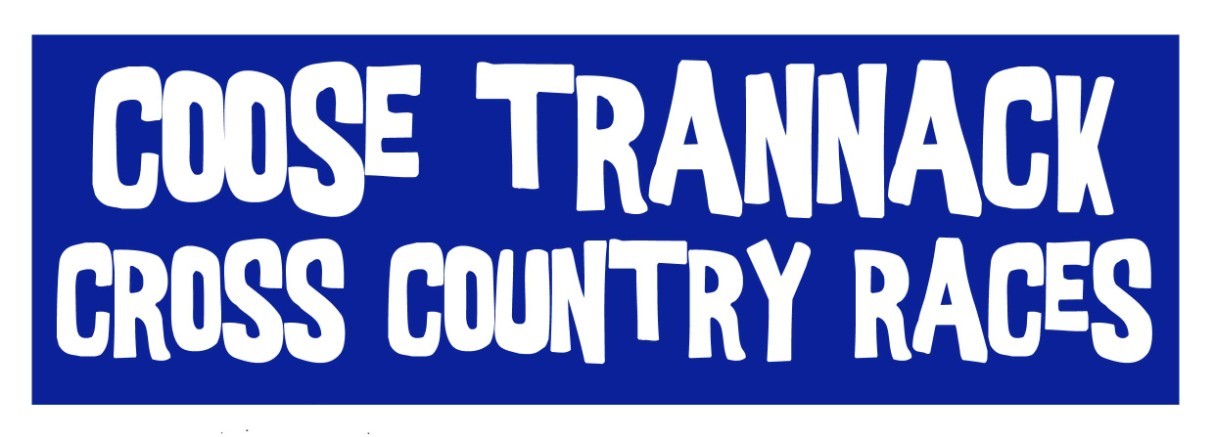 INVITATION TO COOSE TRANNACK – SATURDAY 17th MARCH 2018Dear Teacher / Parent / Coordinator,I have the pleasure of inviting the children of your school or club to the 18th annual running of ‘Coose Trannack Cross Country Races’ on Saturday 17th March 2018. The event is held on the Coose Trannack woodland adjacent to Trannack School (near Helston). It is a millennium wood with fantastic views over The Lizard peninsula. The course is sloping and represents a tough challenge for even the most talented runners.The event is open to all children from Year Reception to Year 12 and will involve separate races for each primary school age group.The change made to last year’s event will remain with two secondary school races taking place, an Under 17s and Under 13s race. Points and medals will be awarded to the top three male and female runners from each of these categories; U17, U15 & U13s.Further details of this event will be sent in the forthcoming weeks and they can also be found on our school website:-http://trannack.eschools.co.uk/website/coose_trannack/29267You can also follow us on Facebook at the following link; Coose Trannack. Here you can find all the up to date information and have the facility to ask us any questions if required.The adult “fun run” will continue in 2018 for anyone who likes a challenge and a bit of fun!!! There will be further updates on this race in the coming weeks.We look forward to welcoming you and your children to Trannack School. Kind regards,David Stott(On behalf of the Friends of Trannack School).	